 Visual representation speech scaffold 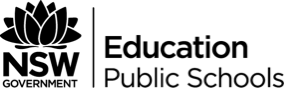 IntroductionOpen with a rhetorical question or a provocative statement that gets the audience thinking. For example:“What hope is there for a girl who looks horrible and sounds horrible? A girl with no education, no opportunity and no future. A girl who can’t change.” Clearly state the issue (thesis/overarching theme) you will discussState the text studied and authorExplain why selected issue (thesis/overarching theme) is important (that is. what comment is Shaw making about education/women/appearance/social class and so on?)Body paragraph 1Explain one visual technique (for example, symbolism, colour, size, positioning, juxtaposition, salience and so on) you have used in your visual representationExplain the connection between the visual technique and the issue/overarching themeSupport it with reference to a quote (from the text) and analysis of techniqueUse the structure of a PEEAL paragraphBody paragraph 2Explain another visual technique (for example, symbolism, colour, size, positioning, juxtaposition, salience and so on) you have used in your visual representationExplain the connection between the visual technique and the issue/overarching themeSupport it with reference to a quote (from the text) and analysis of techniqueUse the structure of a PEEAL paragraphBody paragraph 3Explain another visual technique (for example, symbolism, colour, size, positioning, juxtaposition, salience and so on) you have used in your visual representationExplain the connection between the visual technique and the issue/overarching themeSupport it with reference to a quote (from the text) and analysis of techniqueUse the structure of a PEEAL paragraphConclusion	Sum up issue (thesis/overarching theme) and repeat how your visual representation connects with the text.MannerDon’t forget that because it is a speech you are expected to use palm cards, along with eye contact, variation in tone, hand gestures and practice, practice, practice!